Groupe enseignements et éducation artistiques — IGESR arts plastiquesSeptembre 2021ACCOMPAGNEMENT DE L’ÉVALUATION POUR L’ENSEIGNEMENT DE SPÉCIALITÉ EN ARTS PLASTIQUESQuatre documents sont proposés afin d’accompagner l’évaluation dans l’enseignement de spécialité en arts plastiques dans la perspective du contrôle continu au baccalauréat général :La présente fiche 2 propose des tableaux de synthèse de la partie arts plastiques du « Guide de l’évaluation des apprentissages et des acquis des élèves dans le cadre de la réforme du lycée général et technologique » ;Une fiche 1 pose le cadre général et l’utilisation de deux supports pour un bilan des acquis des élèves à partir des évaluations formatives et sommatives ;Une fiche 3 – A fournit un support de type « RADAR » ;Une fiche 3 – B fournit un support de type « TABLEAU ».FICHE 2
TABLEAUX DE SYNTHÈSE DE LA PARTIE ARTS PLASTIQUES DU « GUIDE DE L’ÉVALUATION DES APPRENTISSAGES ET DES ACQUIS DES ÉLÈVES DANS LE CADRE DE LA REFORME DU LYCÉE GÉNÉRAL ET TECHNOLOGIQUE » ET DE MISE EN CORRESPONDANCE DES COMPOSANTES DE FORMATION, DES COMPÉTENCES TRAVAILLÉES ET DU LSLTableau de synthèse du guide de l’évaluationTableau de correspondance des composantes de formation, des compétences travaillées et du LSL pour la construction de la note certificative dans le cadre du contrôle continu* En miroir à la structuration et aux finalités de l’épreuve terminale ** Mobilisé toutefois à l’écrit comme à l’oral dans chacune des composantes de formation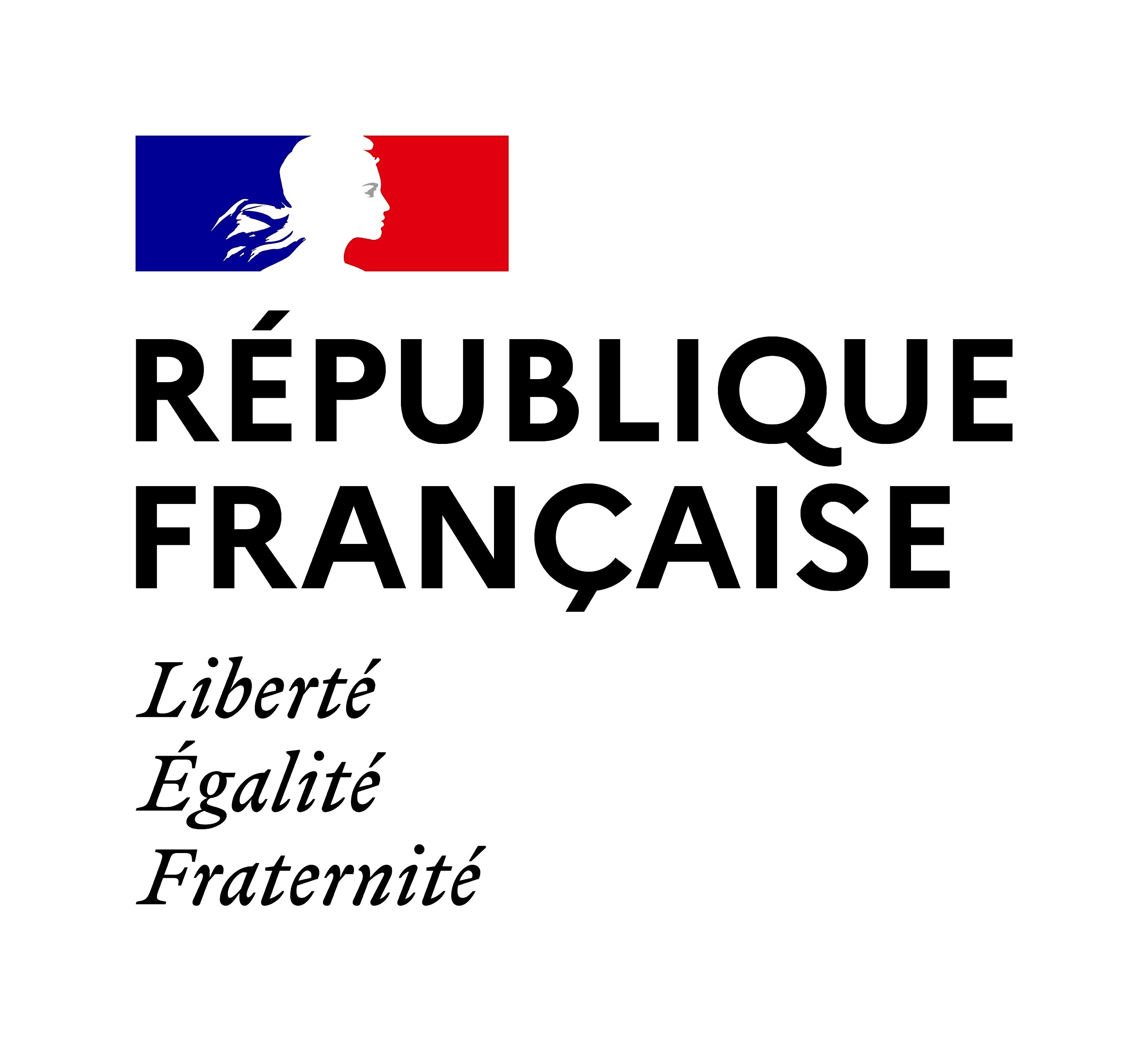 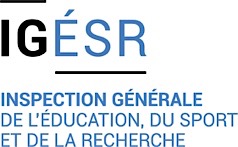 Le cadre pédagogique de l’évaluationLe cadre pédagogique de l’évaluationLe cadre pédagogique de l’évaluationToutes les évaluations conduites en cours de formation ont vocation à entrer dans le bilan des acquis sur l’ensemble du cycle et la construction de la note certificative du contrôle continu en 1ere pour les élèves ne poursuivant pas la spécialité en Tle.Toutes les évaluations conduites en cours de formation ont vocation à entrer dans le bilan des acquis sur l’ensemble du cycle et la construction de la note certificative du contrôle continu en 1ere pour les élèves ne poursuivant pas la spécialité en Tle.Toutes les évaluations conduites en cours de formation ont vocation à entrer dans le bilan des acquis sur l’ensemble du cycle et la construction de la note certificative du contrôle continu en 1ere pour les élèves ne poursuivant pas la spécialité en Tle.Toutes les évaluations conduites en cours de formation ont vocation à entrer dans le bilan des acquis sur l’ensemble du cycle et la construction de la note certificative du contrôle continu en 1ere pour les élèves ne poursuivant pas la spécialité en Tle.Toutes les évaluations conduites en cours de formation ont vocation à entrer dans le bilan des acquis sur l’ensemble du cycle et la construction de la note certificative du contrôle continu en 1ere pour les élèves ne poursuivant pas la spécialité en Tle.Toutes les évaluations conduites en cours de formation ont vocation à entrer dans le bilan des acquis sur l’ensemble du cycle et la construction de la note certificative du contrôle continu en 1ere pour les élèves ne poursuivant pas la spécialité en Tle.Toutes les évaluations conduites en cours de formation ont vocation à entrer dans le bilan des acquis sur l’ensemble du cycle et la construction de la note certificative du contrôle continu en 1ere pour les élèves ne poursuivant pas la spécialité en Tle.Toutes les évaluations conduites en cours de formation ont vocation à entrer dans le bilan des acquis sur l’ensemble du cycle et la construction de la note certificative du contrôle continu en 1ere pour les élèves ne poursuivant pas la spécialité en Tle.Toutes les évaluations conduites en cours de formation ont vocation à entrer dans le bilan des acquis sur l’ensemble du cycle et la construction de la note certificative du contrôle continu en 1ere pour les élèves ne poursuivant pas la spécialité en Tle.Toutes les évaluations conduites en cours de formation ont vocation à entrer dans le bilan des acquis sur l’ensemble du cycle et la construction de la note certificative du contrôle continu en 1ere pour les élèves ne poursuivant pas la spécialité en Tle.Toutes les évaluations conduites en cours de formation ont vocation à entrer dans le bilan des acquis sur l’ensemble du cycle et la construction de la note certificative du contrôle continu en 1ere pour les élèves ne poursuivant pas la spécialité en Tle.Toutes les évaluations conduites en cours de formation ont vocation à entrer dans le bilan des acquis sur l’ensemble du cycle et la construction de la note certificative du contrôle continu en 1ere pour les élèves ne poursuivant pas la spécialité en Tle.Le cadre pédagogique de l’évaluationLe cadre pédagogique de l’évaluationLe cadre pédagogique de l’évaluationToutes les évaluations conduites en cours de formation ont vocation à entrer dans le bilan des acquis sur l’ensemble du cycle et la construction de la note certificative du contrôle continu en 1ere pour les élèves ne poursuivant pas la spécialité en Tle.Toutes les évaluations conduites en cours de formation ont vocation à entrer dans le bilan des acquis sur l’ensemble du cycle et la construction de la note certificative du contrôle continu en 1ere pour les élèves ne poursuivant pas la spécialité en Tle.Toutes les évaluations conduites en cours de formation ont vocation à entrer dans le bilan des acquis sur l’ensemble du cycle et la construction de la note certificative du contrôle continu en 1ere pour les élèves ne poursuivant pas la spécialité en Tle.Toutes les évaluations conduites en cours de formation ont vocation à entrer dans le bilan des acquis sur l’ensemble du cycle et la construction de la note certificative du contrôle continu en 1ere pour les élèves ne poursuivant pas la spécialité en Tle.Toutes les évaluations conduites en cours de formation ont vocation à entrer dans le bilan des acquis sur l’ensemble du cycle et la construction de la note certificative du contrôle continu en 1ere pour les élèves ne poursuivant pas la spécialité en Tle.Toutes les évaluations conduites en cours de formation ont vocation à entrer dans le bilan des acquis sur l’ensemble du cycle et la construction de la note certificative du contrôle continu en 1ere pour les élèves ne poursuivant pas la spécialité en Tle.Toutes les évaluations conduites en cours de formation ont vocation à entrer dans le bilan des acquis sur l’ensemble du cycle et la construction de la note certificative du contrôle continu en 1ere pour les élèves ne poursuivant pas la spécialité en Tle.Toutes les évaluations conduites en cours de formation ont vocation à entrer dans le bilan des acquis sur l’ensemble du cycle et la construction de la note certificative du contrôle continu en 1ere pour les élèves ne poursuivant pas la spécialité en Tle.Toutes les évaluations conduites en cours de formation ont vocation à entrer dans le bilan des acquis sur l’ensemble du cycle et la construction de la note certificative du contrôle continu en 1ere pour les élèves ne poursuivant pas la spécialité en Tle.Toutes les évaluations conduites en cours de formation ont vocation à entrer dans le bilan des acquis sur l’ensemble du cycle et la construction de la note certificative du contrôle continu en 1ere pour les élèves ne poursuivant pas la spécialité en Tle.Toutes les évaluations conduites en cours de formation ont vocation à entrer dans le bilan des acquis sur l’ensemble du cycle et la construction de la note certificative du contrôle continu en 1ere pour les élèves ne poursuivant pas la spécialité en Tle.Toutes les évaluations conduites en cours de formation ont vocation à entrer dans le bilan des acquis sur l’ensemble du cycle et la construction de la note certificative du contrôle continu en 1ere pour les élèves ne poursuivant pas la spécialité en Tle.Les visées de l’évaluation des acquis et du contrôle continuLes visées de l’évaluation des acquis et du contrôle continuLes visées de l’évaluation des acquis et du contrôle continuLes visées de l’évaluation des acquis et du contrôle continuLes compétences travaillées des programmes comme cadre de référenceLa diversité des modalités de l’évaluationLa régularité des évaluationsLes compétences travaillées des programmes comme cadre de référenceLa diversité des modalités de l’évaluationLa régularité des évaluationsLes compétences travaillées des programmes comme cadre de référenceLa diversité des modalités de l’évaluationLa régularité des évaluationsLes compétences travaillées des programmes comme cadre de référenceLa diversité des modalités de l’évaluationLa régularité des évaluationsLes compétences travaillées des programmes comme cadre de référenceLa diversité des modalités de l’évaluationLa régularité des évaluationsLes compétences travaillées des programmes comme cadre de référenceLa diversité des modalités de l’évaluationLa régularité des évaluationsLes compétences travaillées des programmes comme cadre de référenceLa diversité des modalités de l’évaluationLa régularité des évaluationsLes visées de l’évaluation des acquis et du contrôle continuLes visées de l’évaluation des acquis et du contrôle continuLes visées de l’évaluation des acquis et du contrôle continuLes visées de l’évaluation des acquis et du contrôle continuLes compétences travaillées des programmes comme cadre de référenceLa diversité des modalités de l’évaluationLa régularité des évaluationsLes compétences travaillées des programmes comme cadre de référenceLa diversité des modalités de l’évaluationLa régularité des évaluationsLes compétences travaillées des programmes comme cadre de référenceLa diversité des modalités de l’évaluationLa régularité des évaluationsLes compétences travaillées des programmes comme cadre de référenceLa diversité des modalités de l’évaluationLa régularité des évaluationsLes compétences travaillées des programmes comme cadre de référenceLa diversité des modalités de l’évaluationLa régularité des évaluationsLes compétences travaillées des programmes comme cadre de référenceLa diversité des modalités de l’évaluationLa régularité des évaluationsLes compétences travaillées des programmes comme cadre de référenceLa diversité des modalités de l’évaluationLa régularité des évaluationsLa construction de la moyenne trimestrielle (ou semestrielle), rôle du LSLLa construction de la moyenne trimestrielle (ou semestrielle), rôle du LSLLa construction de la moyenne trimestrielle (ou semestrielle), rôle du LSLDeux composantes de formation en miroir à la structuration et aux finalités de l’épreuve terminaleLes positionnements dans les compétences travaillées des programmesLe LSL comme synthèse et validationDeux composantes de formation en miroir à la structuration et aux finalités de l’épreuve terminaleLes positionnements dans les compétences travaillées des programmesLe LSL comme synthèse et validationDeux composantes de formation en miroir à la structuration et aux finalités de l’épreuve terminaleLes positionnements dans les compétences travaillées des programmesLe LSL comme synthèse et validationLa construction de la moyenne trimestrielle (ou semestrielle), rôle du LSLLa construction de la moyenne trimestrielle (ou semestrielle), rôle du LSLLa construction de la moyenne trimestrielle (ou semestrielle), rôle du LSLDeux composantes de formation en miroir à la structuration et aux finalités de l’épreuve terminaleLes positionnements dans les compétences travaillées des programmesLe LSL comme synthèse et validationDeux composantes de formation en miroir à la structuration et aux finalités de l’épreuve terminaleLes positionnements dans les compétences travaillées des programmesLe LSL comme synthèse et validationDeux composantes de formation en miroir à la structuration et aux finalités de l’épreuve terminaleLes positionnements dans les compétences travaillées des programmesLe LSL comme synthèse et validationTypes, objets, situations d’évaluationTypes, objets, situations d’évaluationTypes, objets, situations d’évaluationQuatre grandes visées de la conduite de l’évaluationQuatre grandes visées de la conduite de l’évaluationQuatre grandes visées de la conduite de l’évaluationQuatre grandes visées de la conduite de l’évaluationQuatre grandes visées de la conduite de l’évaluationQuatre grandes visées de la conduite de l’évaluationMise en cohérence de trois ensemblesMise en cohérence de trois ensemblesMise en cohérence de trois ensemblesformatives et sommatives ;portant sur les différentes composantes du parcours de formation (plasticiennes, théoriques, culturelles) ;correspondant à des cadres variés d’activités individuelles et collectives.formatives et sommatives ;portant sur les différentes composantes du parcours de formation (plasticiennes, théoriques, culturelles) ;correspondant à des cadres variés d’activités individuelles et collectives.formatives et sommatives ;portant sur les différentes composantes du parcours de formation (plasticiennes, théoriques, culturelles) ;correspondant à des cadres variés d’activités individuelles et collectives.attester, sur des repères identifiés, explicités et reliés aux compétences travaillées des programmes, de la progressivité et du constat des acquis de l’élève ;apprécier, notamment dans les projets réalisés, l’acquisition de l’autonomie et de l’engagement dans une pratique, dimensions attendues dans l’accès aux formations artistiques supérieures  ; profiler, progressivement, les niveaux atteints de compétences, de connaissances, de culture de l’élève sur l’ensemble de l’année ; relier, au moment de la note globale certificative du contrôle continu du baccalauréat, tous les éléments appréciés aux grandes compétences figurant dans le LSL.attester, sur des repères identifiés, explicités et reliés aux compétences travaillées des programmes, de la progressivité et du constat des acquis de l’élève ;apprécier, notamment dans les projets réalisés, l’acquisition de l’autonomie et de l’engagement dans une pratique, dimensions attendues dans l’accès aux formations artistiques supérieures  ; profiler, progressivement, les niveaux atteints de compétences, de connaissances, de culture de l’élève sur l’ensemble de l’année ; relier, au moment de la note globale certificative du contrôle continu du baccalauréat, tous les éléments appréciés aux grandes compétences figurant dans le LSL.attester, sur des repères identifiés, explicités et reliés aux compétences travaillées des programmes, de la progressivité et du constat des acquis de l’élève ;apprécier, notamment dans les projets réalisés, l’acquisition de l’autonomie et de l’engagement dans une pratique, dimensions attendues dans l’accès aux formations artistiques supérieures  ; profiler, progressivement, les niveaux atteints de compétences, de connaissances, de culture de l’élève sur l’ensemble de l’année ; relier, au moment de la note globale certificative du contrôle continu du baccalauréat, tous les éléments appréciés aux grandes compétences figurant dans le LSL.attester, sur des repères identifiés, explicités et reliés aux compétences travaillées des programmes, de la progressivité et du constat des acquis de l’élève ;apprécier, notamment dans les projets réalisés, l’acquisition de l’autonomie et de l’engagement dans une pratique, dimensions attendues dans l’accès aux formations artistiques supérieures  ; profiler, progressivement, les niveaux atteints de compétences, de connaissances, de culture de l’élève sur l’ensemble de l’année ; relier, au moment de la note globale certificative du contrôle continu du baccalauréat, tous les éléments appréciés aux grandes compétences figurant dans le LSL.attester, sur des repères identifiés, explicités et reliés aux compétences travaillées des programmes, de la progressivité et du constat des acquis de l’élève ;apprécier, notamment dans les projets réalisés, l’acquisition de l’autonomie et de l’engagement dans une pratique, dimensions attendues dans l’accès aux formations artistiques supérieures  ; profiler, progressivement, les niveaux atteints de compétences, de connaissances, de culture de l’élève sur l’ensemble de l’année ; relier, au moment de la note globale certificative du contrôle continu du baccalauréat, tous les éléments appréciés aux grandes compétences figurant dans le LSL.attester, sur des repères identifiés, explicités et reliés aux compétences travaillées des programmes, de la progressivité et du constat des acquis de l’élève ;apprécier, notamment dans les projets réalisés, l’acquisition de l’autonomie et de l’engagement dans une pratique, dimensions attendues dans l’accès aux formations artistiques supérieures  ; profiler, progressivement, les niveaux atteints de compétences, de connaissances, de culture de l’élève sur l’ensemble de l’année ; relier, au moment de la note globale certificative du contrôle continu du baccalauréat, tous les éléments appréciés aux grandes compétences figurant dans le LSL.l’équilibre entre pratique et culture (50 % chacune, notamment en écho aux deux parties de l’épreuve terminale) ;le cadre de référence des compétences travaillées des programmes (selon celles que chaque composante de la formation — pratique et culture artistiques — mobilise plus particulièrement) ;les compétences communes aux enseignements artistiques du LSL (à des fins de synthèse et de construction de la note certificative globale).l’équilibre entre pratique et culture (50 % chacune, notamment en écho aux deux parties de l’épreuve terminale) ;le cadre de référence des compétences travaillées des programmes (selon celles que chaque composante de la formation — pratique et culture artistiques — mobilise plus particulièrement) ;les compétences communes aux enseignements artistiques du LSL (à des fins de synthèse et de construction de la note certificative globale).l’équilibre entre pratique et culture (50 % chacune, notamment en écho aux deux parties de l’épreuve terminale) ;le cadre de référence des compétences travaillées des programmes (selon celles que chaque composante de la formation — pratique et culture artistiques — mobilise plus particulièrement) ;les compétences communes aux enseignements artistiques du LSL (à des fins de synthèse et de construction de la note certificative globale).formatives et sommatives ;portant sur les différentes composantes du parcours de formation (plasticiennes, théoriques, culturelles) ;correspondant à des cadres variés d’activités individuelles et collectives.formatives et sommatives ;portant sur les différentes composantes du parcours de formation (plasticiennes, théoriques, culturelles) ;correspondant à des cadres variés d’activités individuelles et collectives.formatives et sommatives ;portant sur les différentes composantes du parcours de formation (plasticiennes, théoriques, culturelles) ;correspondant à des cadres variés d’activités individuelles et collectives.attester, sur des repères identifiés, explicités et reliés aux compétences travaillées des programmes, de la progressivité et du constat des acquis de l’élève ;apprécier, notamment dans les projets réalisés, l’acquisition de l’autonomie et de l’engagement dans une pratique, dimensions attendues dans l’accès aux formations artistiques supérieures  ; profiler, progressivement, les niveaux atteints de compétences, de connaissances, de culture de l’élève sur l’ensemble de l’année ; relier, au moment de la note globale certificative du contrôle continu du baccalauréat, tous les éléments appréciés aux grandes compétences figurant dans le LSL.attester, sur des repères identifiés, explicités et reliés aux compétences travaillées des programmes, de la progressivité et du constat des acquis de l’élève ;apprécier, notamment dans les projets réalisés, l’acquisition de l’autonomie et de l’engagement dans une pratique, dimensions attendues dans l’accès aux formations artistiques supérieures  ; profiler, progressivement, les niveaux atteints de compétences, de connaissances, de culture de l’élève sur l’ensemble de l’année ; relier, au moment de la note globale certificative du contrôle continu du baccalauréat, tous les éléments appréciés aux grandes compétences figurant dans le LSL.attester, sur des repères identifiés, explicités et reliés aux compétences travaillées des programmes, de la progressivité et du constat des acquis de l’élève ;apprécier, notamment dans les projets réalisés, l’acquisition de l’autonomie et de l’engagement dans une pratique, dimensions attendues dans l’accès aux formations artistiques supérieures  ; profiler, progressivement, les niveaux atteints de compétences, de connaissances, de culture de l’élève sur l’ensemble de l’année ; relier, au moment de la note globale certificative du contrôle continu du baccalauréat, tous les éléments appréciés aux grandes compétences figurant dans le LSL.attester, sur des repères identifiés, explicités et reliés aux compétences travaillées des programmes, de la progressivité et du constat des acquis de l’élève ;apprécier, notamment dans les projets réalisés, l’acquisition de l’autonomie et de l’engagement dans une pratique, dimensions attendues dans l’accès aux formations artistiques supérieures  ; profiler, progressivement, les niveaux atteints de compétences, de connaissances, de culture de l’élève sur l’ensemble de l’année ; relier, au moment de la note globale certificative du contrôle continu du baccalauréat, tous les éléments appréciés aux grandes compétences figurant dans le LSL.attester, sur des repères identifiés, explicités et reliés aux compétences travaillées des programmes, de la progressivité et du constat des acquis de l’élève ;apprécier, notamment dans les projets réalisés, l’acquisition de l’autonomie et de l’engagement dans une pratique, dimensions attendues dans l’accès aux formations artistiques supérieures  ; profiler, progressivement, les niveaux atteints de compétences, de connaissances, de culture de l’élève sur l’ensemble de l’année ; relier, au moment de la note globale certificative du contrôle continu du baccalauréat, tous les éléments appréciés aux grandes compétences figurant dans le LSL.attester, sur des repères identifiés, explicités et reliés aux compétences travaillées des programmes, de la progressivité et du constat des acquis de l’élève ;apprécier, notamment dans les projets réalisés, l’acquisition de l’autonomie et de l’engagement dans une pratique, dimensions attendues dans l’accès aux formations artistiques supérieures  ; profiler, progressivement, les niveaux atteints de compétences, de connaissances, de culture de l’élève sur l’ensemble de l’année ; relier, au moment de la note globale certificative du contrôle continu du baccalauréat, tous les éléments appréciés aux grandes compétences figurant dans le LSL.l’équilibre entre pratique et culture (50 % chacune, notamment en écho aux deux parties de l’épreuve terminale) ;le cadre de référence des compétences travaillées des programmes (selon celles que chaque composante de la formation — pratique et culture artistiques — mobilise plus particulièrement) ;les compétences communes aux enseignements artistiques du LSL (à des fins de synthèse et de construction de la note certificative globale).l’équilibre entre pratique et culture (50 % chacune, notamment en écho aux deux parties de l’épreuve terminale) ;le cadre de référence des compétences travaillées des programmes (selon celles que chaque composante de la formation — pratique et culture artistiques — mobilise plus particulièrement) ;les compétences communes aux enseignements artistiques du LSL (à des fins de synthèse et de construction de la note certificative globale).l’équilibre entre pratique et culture (50 % chacune, notamment en écho aux deux parties de l’épreuve terminale) ;le cadre de référence des compétences travaillées des programmes (selon celles que chaque composante de la formation — pratique et culture artistiques — mobilise plus particulièrement) ;les compétences communes aux enseignements artistiques du LSL (à des fins de synthèse et de construction de la note certificative globale).Les deux composantes de formation privilégiées*Les deux composantes de formation privilégiées*Les quatre groupes de compétences travaillées des programmesLes quatre groupes de compétences travaillées des programmesLes cinq compétences communes aux enseignements artistiques du LSLLes cinq compétences communes aux enseignements artistiques du LSLPratique plastique et artistique (50 %)Pratique plastique et artistique (50 %)Groupes de compétences reliés à : -        Pratiquer les arts plastiques de manière réflexive et détaillées selon les deux ensembles des programmes : Expérimenter, produire, créerMettre en œuvre un projet artistiqueGroupes de compétences reliés à : -        Pratiquer les arts plastiques de manière réflexive et détaillées selon les deux ensembles des programmes : Expérimenter, produire, créerMettre en œuvre un projet artistique1. Explorer, expérimenter, pratiquer et créer avec des langages et des techniques appropriés et maîtrisés au service du projet poursuivi 2. Mobiliser des compétences créatives et expressives dans le cadre d’un projet personnel ou collectif à visée artistique1. Explorer, expérimenter, pratiquer et créer avec des langages et des techniques appropriés et maîtrisés au service du projet poursuivi 2. Mobiliser des compétences créatives et expressives dans le cadre d’un projet personnel ou collectif à visée artistiquePratique plastique et artistique (50 %)Pratique plastique et artistique (50 %)Groupes de compétences reliés à : -        Pratiquer les arts plastiques de manière réflexive et détaillées selon les deux ensembles des programmes : Expérimenter, produire, créerMettre en œuvre un projet artistiqueGroupes de compétences reliés à : -        Pratiquer les arts plastiques de manière réflexive et détaillées selon les deux ensembles des programmes : Expérimenter, produire, créerMettre en œuvre un projet artistique1. Explorer, expérimenter, pratiquer et créer avec des langages et des techniques appropriés et maîtrisés au service du projet poursuivi 2. Mobiliser des compétences créatives et expressives dans le cadre d’un projet personnel ou collectif à visée artistique1. Explorer, expérimenter, pratiquer et créer avec des langages et des techniques appropriés et maîtrisés au service du projet poursuivi 2. Mobiliser des compétences créatives et expressives dans le cadre d’un projet personnel ou collectif à visée artistiquePratique plastique et artistique (50 %)Pratique plastique et artistique (50 %)Groupes de compétences reliés à : -        Pratiquer les arts plastiques de manière réflexive et détaillées selon les deux ensembles des programmes : Expérimenter, produire, créerMettre en œuvre un projet artistiqueGroupes de compétences reliés à : -        Pratiquer les arts plastiques de manière réflexive et détaillées selon les deux ensembles des programmes : Expérimenter, produire, créerMettre en œuvre un projet artistique1. Explorer, expérimenter, pratiquer et créer avec des langages et des techniques appropriés et maîtrisés au service du projet poursuivi 2. Mobiliser des compétences créatives et expressives dans le cadre d’un projet personnel ou collectif à visée artistique1. Explorer, expérimenter, pratiquer et créer avec des langages et des techniques appropriés et maîtrisés au service du projet poursuivi 2. Mobiliser des compétences créatives et expressives dans le cadre d’un projet personnel ou collectif à visée artistiquePratique plastique et artistique (50 %)Pratique plastique et artistique (50 %)Pratique plastique et artistique (50 %)Pratique plastique et artistique (50 %)Éléments observés, plus spécifiquement reliés à l’oral, et présents dans les groupes de compétences des programmes déjà mentionnés supra et infra.Éléments observés, plus spécifiquement reliés à l’oral, et présents dans les groupes de compétences des programmes déjà mentionnés supra et infra.Éléments observés, plus spécifiquement reliés à l’oral, et présents dans les groupes de compétences des programmes déjà mentionnés supra et infra.5. Développer un discours construit, raisonné et argumenté à l’oral**5. Développer un discours construit, raisonné et argumenté à l’oral**Culture artistique(50 %)Culture artistique(50 %)Éléments observés, plus spécifiquement reliés à l’oral, et présents dans les groupes de compétences des programmes déjà mentionnés supra et infra.Éléments observés, plus spécifiquement reliés à l’oral, et présents dans les groupes de compétences des programmes déjà mentionnés supra et infra.Éléments observés, plus spécifiquement reliés à l’oral, et présents dans les groupes de compétences des programmes déjà mentionnés supra et infra.5. Développer un discours construit, raisonné et argumenté à l’oral**5. Développer un discours construit, raisonné et argumenté à l’oral**Culture artistique(50 %)Culture artistique(50 %)Éléments observés, plus spécifiquement reliés à l’oral, et présents dans les groupes de compétences des programmes déjà mentionnés supra et infra.Éléments observés, plus spécifiquement reliés à l’oral, et présents dans les groupes de compétences des programmes déjà mentionnés supra et infra.Éléments observés, plus spécifiquement reliés à l’oral, et présents dans les groupes de compétences des programmes déjà mentionnés supra et infra.5. Développer un discours construit, raisonné et argumenté à l’oral**5. Développer un discours construit, raisonné et argumenté à l’oral**Culture artistique(50 %)Culture artistique(50 %)Culture artistique(50 %)Culture artistique(50 %)Groupes de compétences reliés à : Questionner le fait artistiqueExposerGroupes de compétences reliés à : Questionner le fait artistiqueExposer3. Percevoir, analyser, comprendre, problématiser pour développer une relation personnelle et critique sur les œuvres et les phénomènes artistiques 3. Percevoir, analyser, comprendre, problématiser pour développer une relation personnelle et critique sur les œuvres et les phénomènes artistiques Culture artistique(50 %)Culture artistique(50 %)Groupes de compétences reliés à : Questionner le fait artistiqueExposerGroupes de compétences reliés à : Questionner le fait artistiqueExposer4. Situer les œuvres étudiées dans leurs contextes de création et de diffusion et les mettre en lien avec d’autres domaines de la création4. Situer les œuvres étudiées dans leurs contextes de création et de diffusion et les mettre en lien avec d’autres domaines de la créationCulture artistique(50 %)Culture artistique(50 %)Groupes de compétences reliés à : Questionner le fait artistiqueExposerGroupes de compétences reliés à : Questionner le fait artistiqueExposer4. Situer les œuvres étudiées dans leurs contextes de création et de diffusion et les mettre en lien avec d’autres domaines de la création4. Situer les œuvres étudiées dans leurs contextes de création et de diffusion et les mettre en lien avec d’autres domaines de la création